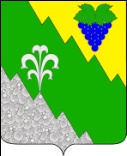 администрация Нижнебаканского  сельского поселения крымского районаРАСПОРЯЖЕНИЕстаница  НижнебаканскаяО закреплении сотрудников администрации Нижнебаканского сельского поселения Крымского района, подведомственных муниципальных казенных учреждений,  органов территориального общественного самоуправления по оповещение населения при возникновения ЧСприродного и техногенного характера на территории Нижнебаканского сельского поселения Крымского района 	В соответствии с Федеральным Законом от 06.10.2003г. №131-ФЗ «Об общих принципах организации местного самоуправления в Российской Федерации», Федеральным Законом от 21.12.1994г. № 68-ФЗ «О защите населения и территорий от чрезвычайных ситуаций природного и техногенного характера»:1. Закрепить администрации Нижнебаканского сельского поселения Крымского района, подведомственных муниципальных казенных учреждений,  органов территориального общественного самоуправления по оповещение населения при возникновения ЧС природного и техногенного характера на территории Нижнебаканского сельского поселения Крымского района 2. Контроль за исполнением настоящего распоряжения оставляю за собой.3. Распоряжение вступает в силу со дня  подписания.Глава Нижнебаканского сельского поселения Крымского района                                                                    И.И.Гернешийот26.01.2022№   4-р№ п/пФИО сотрудникаТерриторияМироненко Татьяна Андреевна Сюсюкина Юлия ОлеговнаТаран Анна НиколаевнаХарченко Тамара БагратовнаКрасноармейская(1-169/2) пер.Речной(1-22), М.Горького (1-62), Чкалова(1-108), Д.Бедного(1-32), Леваневского (1-27), пер. Матросова(1-14), Тюменская, Цветочная, Зеленая(1-69), Луговая(1/1-6), Водопьянова(1-36)Семенова Светлана ГеннадьевнаНаяр Татьяна НиколаевнаЧеркасова Анастасия БорисовнаКрасина(1-80), Родниковая(1-20а), Котовского(1-17а), Колхозная(1-57), пер.Комиссарский(1-5), Калинина, Лермонтова.Ахрютина Надежда ГеннадиевнаСидоренко Светлана ВитальевнаВиткус Зоре МуратовнаОселедченко Елена ЯрославовнаГрицай Ирина АлександровнаКривая(1-57), Ст.Разина(1-32), Упорная(1-36), Таманская(1-161), Садовая(1-37а), Крупская(1-9), К.Цеткин(1-18), Революционная(1-19), Нагорная(1-58), Щорса(1-30), Водопроводная(1-81), Гастелло(1-8), Советская(1-29), Пионерская(1-14), Пролетарская(1-14), Комарова(1-3), Лозовая (1/1-3/3), Малыгина(1-30), Ленина(1-175), Октябрьская(4-14а)Негреба Елена ИвановнаЧуракова Ольга ВикторовнаНазаренко Фатима УсеиновнаСвешникова Кристина МихйловнаЛесная (1-67), пер.Новый (1-8), Виноградная (1-15), Таманская(163-189), Набережная(1-15), Ленина(177-до конца), Рудник Опока(1/1-9/2),  Мира, Шевченко(1-37), Чапаева(1-27), Чехова(1-10), Войкова (1-12), Первомайская(1-24), Пушкина(1-18)Панчук Елена АлександровнаНаяр Татьяна НиколаевнаКувякина Алена АлександровнаЗемцова Наталья Михайловнастаница НижнебаканскаяСтепная (1-40), Гагарина (1-23), Верятина (1-14), Комсомольская (1-50), Фрунзе(1-18), К.Либкнехта (1-27), Комиссарская (1-129), Веселая (1-29),Курбанова Екатерина ВладимировнаКожанова Ирина АлександровнаКорниенко Оксана Валерьевнапоселок Жемчужный Заречная(1-2), Лесная (1-8), переулок Лесной (1-4), Речная (1-9), Средняя (1-16), Центральная (-15), Шоссейная (1-29)Доненко Наталья НиколаевнаКорниенко Алевтина ИвановнаМустафаева Наталья ВикторовнаСербин Виктор ИвановичСоболева Дания РахимовнаГуенков Олег Александровичстаница Неберджаевская ул.60 лет СССР (1-6), Гайдара (1-8), Дзержинского (1-20), Железнодорожная (1-10), Заречная (1-27), Кочубея (1-12), Крупской (1-61), Ленина (1-148),  Лесная (1-10), Майская (1-11), Мигаля (1-21), Мира (1-51), Набережная (1-13), Овчинникова (1-49), Октябрьская (1-19), Революционная (1-37), Родниковая (1-5), Садовая (1-10), тупик Садовый (1-12), Солнечная (1-3), переулок Спортивный (1-12), Стаханова (1-15), Степная (1-23),